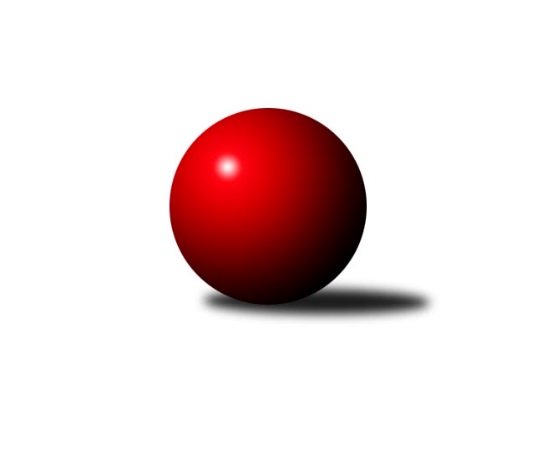 Č.10Ročník 2019/2020	24.5.2024 1.KLD C 2019/2020Statistika 10. kolaTabulka družstev:		družstvo	záp	výh	rem	proh	skore	sety	průměr	body	plné	dorážka	chyby	1.	KK PSJ Jihlava	9	7	0	2	14 : 4 	(85.0 : 59.0)	1665	14	1107	558	16.7	2.	TJ Sl. Kamenice nad Lipou	8	6	0	2	12 : 4 	(83.0 : 45.0)	1667	12	1111	556	16.3	3.	TJ Lokomotiva Č. Velenice	9	5	0	4	10 : 8 	(68.0 : 64.0)	1627	10	1101	526	20.3	4.	KK Hilton Sezimovo Ústí	9	5	0	4	10 : 8 	(59.0 : 73.0)	1590	10	1082	508	19.7	5.	TJ Centropen Dačice	8	3	0	5	6 : 10 	(54.5 : 73.5)	1574	6	1075	499	19.8	6.	KK Lokomotiva Tábor	9	3	0	6	6 : 12 	(57.5 : 78.5)	1611	6	1081	530	25.3	7.	TJ Jiskra Nová Bystřice	8	1	0	7	2 : 14 	(57.0 : 71.0)	1549	2	1059	490	21Tabulka doma:		družstvo	záp	výh	rem	proh	skore	sety	průměr	body	maximum	minimum	1.	KK PSJ Jihlava	5	4	0	1	8 : 2 	(46.5 : 33.5)	1620	8	1643	1583	2.	TJ Sl. Kamenice nad Lipou	4	3	0	1	6 : 2 	(46.5 : 17.5)	1714	6	1743	1671	3.	TJ Lokomotiva Č. Velenice	4	2	0	2	4 : 4 	(34.5 : 25.5)	1708	4	1763	1647	4.	TJ Centropen Dačice	4	2	0	2	4 : 4 	(30.5 : 33.5)	1622	4	1634	1601	5.	KK Hilton Sezimovo Ústí	4	2	0	2	4 : 4 	(22.0 : 30.0)	1617	4	1666	1591	6.	TJ Jiskra Nová Bystřice	4	1	0	3	2 : 6 	(35.0 : 29.0)	1543	2	1621	1484	7.	KK Lokomotiva Tábor	5	0	0	5	0 : 10 	(31.0 : 49.0)	1577	0	1602	1559Tabulka venku:		družstvo	záp	výh	rem	proh	skore	sety	průměr	body	maximum	minimum	1.	KK PSJ Jihlava	4	3	0	1	6 : 2 	(38.5 : 25.5)	1677	6	1707	1624	2.	TJ Sl. Kamenice nad Lipou	4	3	0	1	6 : 2 	(36.5 : 27.5)	1655	6	1717	1523	3.	KK Lokomotiva Tábor	4	3	0	1	6 : 2 	(26.5 : 29.5)	1620	6	1692	1542	4.	TJ Lokomotiva Č. Velenice	5	3	0	2	6 : 4 	(33.5 : 38.5)	1610	6	1648	1569	5.	KK Hilton Sezimovo Ústí	5	3	0	2	6 : 4 	(37.0 : 43.0)	1585	6	1641	1521	6.	TJ Centropen Dačice	4	1	0	3	2 : 6 	(24.0 : 40.0)	1562	2	1610	1510	7.	TJ Jiskra Nová Bystřice	4	0	0	4	0 : 8 	(22.0 : 42.0)	1551	0	1574	1529Tabulka podzimní části:		družstvo	záp	výh	rem	proh	skore	sety	průměr	body	doma	venku	1.	KK PSJ Jihlava	9	7	0	2	14 : 4 	(85.0 : 59.0)	1665	14 	4 	0 	1 	3 	0 	1	2.	TJ Sl. Kamenice nad Lipou	8	6	0	2	12 : 4 	(83.0 : 45.0)	1667	12 	3 	0 	1 	3 	0 	1	3.	TJ Lokomotiva Č. Velenice	9	5	0	4	10 : 8 	(68.0 : 64.0)	1627	10 	2 	0 	2 	3 	0 	2	4.	KK Hilton Sezimovo Ústí	9	5	0	4	10 : 8 	(59.0 : 73.0)	1590	10 	2 	0 	2 	3 	0 	2	5.	TJ Centropen Dačice	8	3	0	5	6 : 10 	(54.5 : 73.5)	1574	6 	2 	0 	2 	1 	0 	3	6.	KK Lokomotiva Tábor	9	3	0	6	6 : 12 	(57.5 : 78.5)	1611	6 	0 	0 	5 	3 	0 	1	7.	TJ Jiskra Nová Bystřice	8	1	0	7	2 : 14 	(57.0 : 71.0)	1549	2 	1 	0 	3 	0 	0 	4Tabulka jarní části:		družstvo	záp	výh	rem	proh	skore	sety	průměr	body	doma	venku	1.	KK Hilton Sezimovo Ústí	0	0	0	0	0 : 0 	(0.0 : 0.0)	0	0 	0 	0 	0 	0 	0 	0 	2.	TJ Lokomotiva Č. Velenice	0	0	0	0	0 : 0 	(0.0 : 0.0)	0	0 	0 	0 	0 	0 	0 	0 	3.	TJ Sl. Kamenice nad Lipou	0	0	0	0	0 : 0 	(0.0 : 0.0)	0	0 	0 	0 	0 	0 	0 	0 	4.	KK Lokomotiva Tábor	0	0	0	0	0 : 0 	(0.0 : 0.0)	0	0 	0 	0 	0 	0 	0 	0 	5.	TJ Centropen Dačice	0	0	0	0	0 : 0 	(0.0 : 0.0)	0	0 	0 	0 	0 	0 	0 	0 	6.	TJ Jiskra Nová Bystřice	0	0	0	0	0 : 0 	(0.0 : 0.0)	0	0 	0 	0 	0 	0 	0 	0 	7.	KK PSJ Jihlava	0	0	0	0	0 : 0 	(0.0 : 0.0)	0	0 	0 	0 	0 	0 	0 	0 Zisk bodů pro družstvo:		jméno hráče	družstvo	body	zápasy	v %	dílčí body	sety	v %	1.	Lukáš Novák 	KK PSJ Jihlava 	18	/	9	(100%)		/		(%)	2.	Jan Novák 	KK Hilton Sezimovo Ústí  	16	/	9	(89%)		/		(%)	3.	Lukáš Dúška 	TJ Sl. Kamenice nad Lipou 	14	/	7	(100%)		/		(%)	4.	Matyáš Stránský 	KK PSJ Jihlava 	14	/	9	(78%)		/		(%)	5.	Jiří Novotný 	TJ Lokomotiva Č. Velenice 	14	/	9	(78%)		/		(%)	6.	Jan Škrampal 	TJ Sl. Kamenice nad Lipou 	10	/	7	(71%)		/		(%)	7.	Tomáš Kopáček 	TJ Jiskra Nová Bystřice 	10	/	8	(63%)		/		(%)	8.	David Holý 	TJ Lokomotiva Č. Velenice 	10	/	9	(56%)		/		(%)	9.	David Schober ml.	TJ Sl. Kamenice nad Lipou 	8	/	5	(80%)		/		(%)	10.	Barbora Švédová 	TJ Sl. Kamenice nad Lipou 	8	/	5	(80%)		/		(%)	11.	Tomáš Dejmek 	KK PSJ Jihlava 	8	/	7	(57%)		/		(%)	12.	Petra Mertlová 	TJ Jiskra Nová Bystřice 	8	/	8	(50%)		/		(%)	13.	Martin Jinda 	KK Lokomotiva Tábor 	8	/	8	(50%)		/		(%)	14.	Šárka Aujezdská 	KK Lokomotiva Tábor 	8	/	8	(50%)		/		(%)	15.	Anna Večeřová 	TJ Lokomotiva Č. Velenice 	8	/	9	(44%)		/		(%)	16.	Thea Petrů 	KK Hilton Sezimovo Ústí  	8	/	9	(44%)		/		(%)	17.	Kamila Jirsová 	TJ Sl. Kamenice nad Lipou 	6	/	5	(60%)		/		(%)	18.	Filip Mikuláštík 	KK Hilton Sezimovo Ústí  	6	/	5	(60%)		/		(%)	19.	Martin Hlaváč 	KK Lokomotiva Tábor 	6	/	5	(60%)		/		(%)	20.	Klára Křížová 	TJ Centropen Dačice 	6	/	8	(38%)		/		(%)	21.	Veronika Brtníková 	TJ Centropen Dačice 	6	/	8	(38%)		/		(%)	22.	Lukáš Holý 	TJ Lokomotiva Č. Velenice 	6	/	9	(33%)		/		(%)	23.	Martin Čopák 	KK PSJ Jihlava 	6	/	9	(33%)		/		(%)	24.	Jaroslav Nedoma 	KK PSJ Jihlava 	4	/	2	(100%)		/		(%)	25.	Darja Novotná 	TJ Sl. Kamenice nad Lipou 	4	/	2	(100%)		/		(%)	26.	Tereza Křížová 	TJ Centropen Dačice 	4	/	5	(40%)		/		(%)	27.	František Šotola 	TJ Jiskra Nová Bystřice 	4	/	7	(29%)		/		(%)	28.	Karolína Filakovská 	TJ Jiskra Nová Bystřice 	4	/	7	(29%)		/		(%)	29.	Kristýna Nováková 	KK Hilton Sezimovo Ústí  	2	/	1	(100%)		/		(%)	30.	Jolana Jelínková 	KK Lokomotiva Tábor 	2	/	8	(13%)		/		(%)	31.	Jan Neuvirt 	TJ Centropen Dačice 	2	/	8	(13%)		/		(%)	32.	Michal Baudyš 	TJ Jiskra Nová Bystřice 	0	/	1	(0%)		/		(%)	33.	Lukáš Bambula 	TJ Sl. Kamenice nad Lipou 	0	/	1	(0%)		/		(%)	34.	Vít Beranovský 	TJ Centropen Dačice 	0	/	1	(0%)		/		(%)	35.	Marie Myslivcová 	KK Lokomotiva Tábor 	0	/	2	(0%)		/		(%)	36.	Jakub Stuchlík 	TJ Centropen Dačice 	0	/	2	(0%)		/		(%)	37.	Patrik Berka 	KK Hilton Sezimovo Ústí  	0	/	7	(0%)		/		(%)Průměry na kuželnách:		kuželna	průměr	plné	dorážka	chyby	výkon na hráče	1.	České Velenice, 1-4	1691	1131	560	19.3	(422.8)	2.	Kamenice, 1-4	1672	1124	547	17.9	(418.1)	3.	Sezimovo Ústí, 1-2	1616	1096	519	21.5	(404.2)	4.	TJ Centropen Dačice, 1-4	1614	1090	524	16.4	(403.7)	5.	Tábor, 1-4	1604	1088	515	22.7	(401.1)	6.	KK PSJ Jihlava, 1-4	1591	1069	521	19.4	(397.8)	7.	TJ Jiskra Nová Bystřice, 1-4	1539	1051	488	21.6	(384.8)Nejlepší výkony na kuželnách:České Velenice, 1-4TJ Lokomotiva Č. Velenice	1763	3. kolo	Jiří Novotný 	TJ Lokomotiva Č. Velenice	620	3. koloTJ Sl. Kamenice nad Lipou	1717	1. kolo	Šárka Aujezdská 	KK Lokomotiva Tábor	598	9. koloTJ Lokomotiva Č. Velenice	1713	1. kolo	Jiří Novotný 	TJ Lokomotiva Č. Velenice	593	1. koloTJ Lokomotiva Č. Velenice	1707	5. kolo	Lukáš Dúška 	TJ Sl. Kamenice nad Lipou	592	1. koloKK PSJ Jihlava	1705	3. kolo	Lukáš Novák 	KK PSJ Jihlava	589	3. koloKK Lokomotiva Tábor	1692	9. kolo	Lukáš Holý 	TJ Lokomotiva Č. Velenice	576	9. koloTJ Lokomotiva Č. Velenice	1647	9. kolo	Lukáš Holý 	TJ Lokomotiva Č. Velenice	572	3. koloTJ Centropen Dačice	1586	5. kolo	David Holý 	TJ Lokomotiva Č. Velenice	571	5. kolo		. kolo	David Holý 	TJ Lokomotiva Č. Velenice	571	3. kolo		. kolo	Anna Večeřová 	TJ Lokomotiva Č. Velenice	571	5. koloKamenice, 1-4TJ Sl. Kamenice nad Lipou	1743	8. kolo	Jan Novák 	KK Hilton Sezimovo Ústí 	602	7. koloTJ Sl. Kamenice nad Lipou	1728	5. kolo	Lukáš Dúška 	TJ Sl. Kamenice nad Lipou	602	7. koloTJ Sl. Kamenice nad Lipou	1715	7. kolo	Lukáš Dúška 	TJ Sl. Kamenice nad Lipou	597	8. koloKK Lokomotiva Tábor	1682	3. kolo	Jan Škrampal 	TJ Sl. Kamenice nad Lipou	588	3. koloTJ Sl. Kamenice nad Lipou	1671	3. kolo	David Schober ml.	TJ Sl. Kamenice nad Lipou	586	8. koloKK Hilton Sezimovo Ústí 	1641	7. kolo	Šárka Aujezdská 	KK Lokomotiva Tábor	585	3. koloTJ Lokomotiva Č. Velenice	1626	8. kolo	Jan Škrampal 	TJ Sl. Kamenice nad Lipou	582	5. koloTJ Jiskra Nová Bystřice	1574	5. kolo	Barbora Švédová 	TJ Sl. Kamenice nad Lipou	574	5. kolo		. kolo	Lukáš Dúška 	TJ Sl. Kamenice nad Lipou	572	5. kolo		. kolo	Martin Jinda 	KK Lokomotiva Tábor	562	3. koloSezimovo Ústí, 1-2KK PSJ Jihlava	1707	9. kolo	Lukáš Novák 	KK PSJ Jihlava	594	9. koloKK Hilton Sezimovo Ústí 	1666	9. kolo	Jan Novák 	KK Hilton Sezimovo Ústí 	582	9. koloTJ Lokomotiva Č. Velenice	1648	6. kolo	David Holý 	TJ Lokomotiva Č. Velenice	578	6. koloKK Hilton Sezimovo Ústí 	1616	1. kolo	Jan Novák 	KK Hilton Sezimovo Ústí 	570	6. koloKK Hilton Sezimovo Ústí 	1594	3. kolo	Patrik Berka 	KK Hilton Sezimovo Ústí 	568	1. koloKK Hilton Sezimovo Ústí 	1591	6. kolo	Thea Petrů 	KK Hilton Sezimovo Ústí 	565	9. koloKK Lokomotiva Tábor	1564	1. kolo	Tomáš Dejmek 	KK PSJ Jihlava	561	9. koloTJ Jiskra Nová Bystřice	1547	3. kolo	Martin Jinda 	KK Lokomotiva Tábor	559	1. kolo		. kolo	Martin Čopák 	KK PSJ Jihlava	552	9. kolo		. kolo	Matyáš Stránský 	KK PSJ Jihlava	552	9. koloTJ Centropen Dačice, 1-4TJ Sl. Kamenice nad Lipou	1711	6. kolo	Lukáš Dúška 	TJ Sl. Kamenice nad Lipou	589	6. koloTJ Centropen Dačice	1634	4. kolo	Jan Škrampal 	TJ Sl. Kamenice nad Lipou	573	6. koloTJ Centropen Dačice	1631	6. kolo	Jan Neuvirt 	TJ Centropen Dačice	569	4. koloKK PSJ Jihlava	1624	1. kolo	Klára Křížová 	TJ Centropen Dačice	567	1. koloTJ Centropen Dačice	1621	1. kolo	Klára Křížová 	TJ Centropen Dačice	567	6. koloTJ Centropen Dačice	1601	9. kolo	Lukáš Novák 	KK PSJ Jihlava	563	1. koloKK Hilton Sezimovo Ústí 	1566	4. kolo	Veronika Brtníková 	TJ Centropen Dačice	556	6. koloTJ Jiskra Nová Bystřice	1529	9. kolo	Veronika Brtníková 	TJ Centropen Dačice	552	9. kolo		. kolo	David Schober ml.	TJ Sl. Kamenice nad Lipou	549	6. kolo		. kolo	Klára Křížová 	TJ Centropen Dačice	547	9. koloTábor, 1-4KK PSJ Jihlava	1671	5. kolo	Lukáš Novák 	KK PSJ Jihlava	589	5. koloTJ Sl. Kamenice nad Lipou	1669	10. kolo	Kamila Jirsová 	TJ Sl. Kamenice nad Lipou	580	10. koloTJ Lokomotiva Č. Velenice	1620	2. kolo	Jolana Jelínková 	KK Lokomotiva Tábor	564	10. koloTJ Centropen Dačice	1610	7. kolo	Jolana Jelínková 	KK Lokomotiva Tábor	564	7. koloKK Lokomotiva Tábor	1602	7. kolo	Klára Křížová 	TJ Centropen Dačice	564	7. koloKK Hilton Sezimovo Ústí 	1588	8. kolo	Jiří Novotný 	TJ Lokomotiva Č. Velenice	562	2. koloKK Lokomotiva Tábor	1587	8. kolo	David Schober ml.	TJ Sl. Kamenice nad Lipou	553	10. koloKK Lokomotiva Tábor	1576	2. kolo	Jan Novák 	KK Hilton Sezimovo Ústí 	552	8. koloKK Lokomotiva Tábor	1560	10. kolo	Martin Jinda 	KK Lokomotiva Tábor	547	7. koloKK Lokomotiva Tábor	1559	5. kolo	Tomáš Dejmek 	KK PSJ Jihlava	543	5. koloKK PSJ Jihlava, 1-4KK PSJ Jihlava	1643	7. kolo	Lukáš Novák 	KK PSJ Jihlava	573	7. koloKK PSJ Jihlava	1639	10. kolo	Jan Novák 	KK Hilton Sezimovo Ústí 	570	2. koloKK PSJ Jihlava	1632	8. kolo	Matyáš Stránský 	KK PSJ Jihlava	560	10. koloKK Hilton Sezimovo Ústí 	1609	2. kolo	Matyáš Stránský 	KK PSJ Jihlava	560	4. koloKK PSJ Jihlava	1601	2. kolo	Lukáš Novák 	KK PSJ Jihlava	552	8. koloTJ Lokomotiva Č. Velenice	1589	10. kolo	Jiří Novotný 	TJ Lokomotiva Č. Velenice	547	10. koloKK PSJ Jihlava	1583	4. kolo	Martin Čopák 	KK PSJ Jihlava	547	7. koloTJ Jiskra Nová Bystřice	1552	7. kolo	Lukáš Novák 	KK PSJ Jihlava	543	2. koloTJ Centropen Dačice	1540	8. kolo	Tomáš Dejmek 	KK PSJ Jihlava	542	10. koloTJ Sl. Kamenice nad Lipou	1523	4. kolo	Petra Mertlová 	TJ Jiskra Nová Bystřice	541	7. koloTJ Jiskra Nová Bystřice, 1-4TJ Jiskra Nová Bystřice	1621	2. kolo	Petra Mertlová 	TJ Jiskra Nová Bystřice	552	2. koloTJ Lokomotiva Č. Velenice	1569	4. kolo	Tomáš Kopáček 	TJ Jiskra Nová Bystřice	542	2. koloKK Lokomotiva Tábor	1542	6. kolo	Klára Křížová 	TJ Centropen Dačice	540	2. koloTJ Jiskra Nová Bystřice	1536	6. kolo	Jiří Novotný 	TJ Lokomotiva Č. Velenice	538	4. koloTJ Jiskra Nová Bystřice	1531	4. kolo	Jan Novák 	KK Hilton Sezimovo Ústí 	532	10. koloKK Hilton Sezimovo Ústí 	1521	10. kolo	Martin Jinda 	KK Lokomotiva Tábor	530	6. koloTJ Centropen Dačice	1510	2. kolo	Lukáš Holý 	TJ Lokomotiva Č. Velenice	530	4. koloTJ Jiskra Nová Bystřice	1484	10. kolo	Michal Baudyš 	TJ Jiskra Nová Bystřice	527	2. kolo		. kolo	Petra Mertlová 	TJ Jiskra Nová Bystřice	522	4. kolo		. kolo	František Šotola 	TJ Jiskra Nová Bystřice	515	4. koloČetnost výsledků:	2.0 : 0.0	14x	0.0 : 2.0	16x